1	Report by the Chairman of the Council Working Group on International Internet-related Public Policy Issues (CWG-Internet) (continued)1.1	The councillor from Brazil, reporting on the informal discussions to try to agree on two topics for open consultations at the forthcoming CWG-Internet meeting, said that consensus had not been reached, despite the spirit of flexibility that had prevailed throughout the discussions. 1.2	Councillors commended the efforts made to seek consensus and expressed regret that agreement had not been reached. 1.2	The Acting Chairman said he took it that the Council wished to defer the decision for choosing a topic for open consultations to the CWG-Internet meeting in September 2019..1.3	It was so agreed.2	Proposed dates and duration of the 2020, 2021 and 2022 sessions of the Council (Document C19/2(Rev.1))2.1	The Council reconsidered and approved the dates proposed for its 2020 and 2021 sessions (9-19 June and 8-18 June, respectively), approved the dates now proposed for its 2022 session (22 March – 1 April), having confirmed they did not coincide with any major religious periods or days, and adopted the draft decision contained in the annex to Document C19/2(Rev.1) reflecting all those dates.3	Obsolete Council resolutions and decisions (Document C19/3)3.1	Following confirmation that Resolution 1344 would be added to the list of obsolete Council resolutions and decisions, and that Resolution 1379 would be removed, the Council approved the list, as contained in Document C19/3.The Secretary-General:	The Acting Chairman:H. ZHAO	F. BIGI___________________Council 2019
Geneva, 10-20 June 2019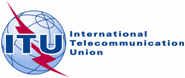 Document C19/118-E19 July 2019Original: EnglishSUMMARY RECORDOF THESEVENTH PLENARY MEETINGSUMMARY RECORDOF THESEVENTH PLENARY MEETINGWednesday, 19 June 2019, from 1445 to 1510 hoursWednesday, 19 June 2019, from 1445 to 1510 hoursActing Chairman:  Mr F. BIGI (Italy)Acting Chairman:  Mr F. BIGI (Italy)Subjects discussedDocuments1Report by the Chairman of the Council Working Group on International Internet-related Public Policy Issues (CWG-Internet) (continued)-2Proposed dates and duration of the 2020, 2021 and 2022 sessions of the CouncilC19/2(Rev.1)3Obsolete Council resolutions and decisionsC19/3